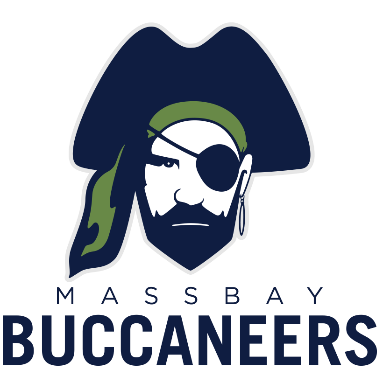 2018 Men’s Soccer ScheduleSeptember8	Saturday	Roxbury CC				1:00 	W 18-0 (1-0 overall / 1-0 Region 21)13	Thursday	Bunker Hill CC				4:00	W 2-1 OT (2-0 overall / 2-0 Region 21)	18	Tuesday	at Roxbury CC				7:30	W 9-0 (3-0 overall / 3-0 Region 21)26	Wednesday	at New Hampshire Tech		4:00	W 4-2 (4-0 overall / 3-0 Region 21)27	Thursday	Springfield Tech			4:00	W 5-2 (5-0 overall / 4-0 Region 21)29	Saturday	Holyoke				1:00	W 2-1 (6-0 overall / 5-0 Region 21)October2	Tuesday	at Quincy College			6:00	W 3-2 (7-0 overall / 6-0 Region 21)8	Monday	at Springfield Tech			4:00	Springfield, MA13	Saturday	Quincy College			1:00	Ashland High14	Sunday		CCRI					4:00	Warwick, RI17	Wednesday	at Holyoke CC				4:00	Holyoke, MA20	Saturday	at Bunker Hill CC			1:00	Bunker Hill – Boston, MA23	Tuesday	at Massasoit CC			3:30	Massasoit – Brockton, MA 27	Saturday	Region XXI Tournament		TBA	Springfield Tech28	Sunday		Region XXI Tournament		TBA	Springfield TechHead Coach: Braima SamatiAssistant Coach: Frankline Fonanjei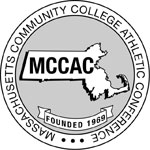 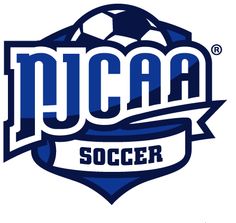 